Ф.И.О. учитель Овсянникова О.В.Предмет Окружающий мирКласс 2 «А»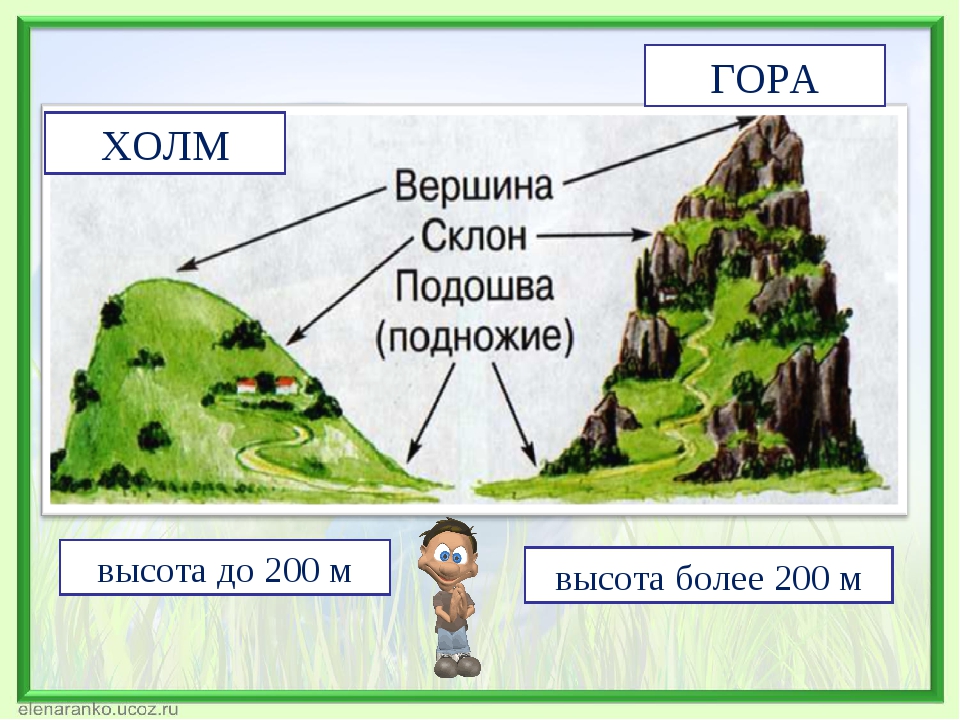 № п/пДатаТемаТемаРесурсДомашнее заданиеФорма отчета№ п/пДатапланфактРесурсДомашнее заданиеФорма отчета104.05Формы земной поверхности.Формы земной поверхности.2. «Окружающий мир» 2 класс (2 ч. Авторы: А.А. Плешаков и др.)с. 78-81 прочитать. Выполнить рисунок холма и горы. Подписать их части (смотрите приложение ниже)2 .ialo1@mail.ru вацап, скайп, мобильный телефон206.05.2020Водные богатства. Водные богатства. 1.Учебник «Окружающий мир» 2 класс, стр. 82-85Выполнить Схему реки (стр.83)2 .ialo1@mail.ru вацап, скайп, мобильный телефон